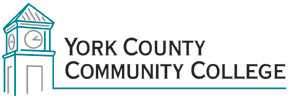 Assessment CommitteeThursday, March 17, 201612:30 – 2:00 in the ClocktowerPresent:					Absent:				Recorder:Stefanie Forster, Chair			Claudette Dupee			Joy LocherDianne Fallon					Rita PerronMaria Niswonger				Margaret WheelerAnnette TanguayRita Perron late – arrived after Dianne Fallon and Maria Niswonger had already left.There was not a quorum so business was not conducted.  No business was conducted, but the members who were present discussed the quantitative reasoning samples/rubric.The members present felt that the rubric worked well, but the samples were often “developing” having missed opportunities to expand, explain and provide concrete examples.  Tables and information may have been adequate for the intended audience/assignment in some cases, but it’s difficult for the assessor to determine.  Some math was not accurate.The top of the rubric worked reasonably well, but section 1) a & b was considered by some to be difficult to determine without knowing the assignment.  Stefanie will tweak the language (central/peripheral; missed opportunities to expand).  Annette suggested using a checklist to aid in assigning numbers in the rubric.  Stefanie agreed that it would be helpful, and Annette will forward the one she used.Jennifer Mallett had provided some papers for samples from her math students.  The members agreed that it would difficult for anyone who is not math faculty to assess the work.Joy will find a location for the next meeting to be held on April 28th rather than April 21st.Dianne offered to facilitate if Stefanie includes assessment/rubrics in professional development day.After Dianne and Maria left, Rita Perron arrived.  Rita, Annette and Stefanie discussed the use of the checklist suggested by Annette.  The checklist is guidelines for the use of the rubric while assessing work.  There was conversation about whether the checklist/guides is necessary as separate from the rubric or whether the language in the guidelines could be incorporated into the rubric.		